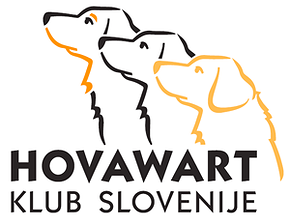 PRIJAVA NA PREGLED MLADIH PSOV PASME HOVAWARTDomžale, 1.4.2017Izpolnjen obrazec pošljite na hovawart.klub.si@gmail.comPodatki o psuRodovniško ime: Spol psa:Poležen/-a:Številka rodovnika (slovenska): Vzreditelj:Podatki o lastnikuIme in priimek:Naslov:Email: 